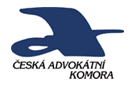 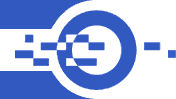 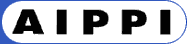 Česká advokátní komora a Česká národní skupina AIPPI Vás zvou na seminářve úterý 29. března 2011 v Paláci Dunaj v Praze 1, Národní 10 (vchod z Voršilské ul. č. 14) od 13:00 do 16:00 hodinAktuální otázky známkového právaÚvodní slovo a moderování semináře: JUDr. Milan KYJOVSKÝ, advokát, předseda sekce pro právo duševního vlastnictví České advokátní komory a člen národní skupiny AIPPIProgram13.00 – 13.30	Registrace účastníků	13.30-14.30	Christopher J. Schulte, advokát, Merchant Gould, Minneapolis, USA „Typické nesnáze v řízeních o mezinárodních ochranných známkách podle Madridského Protokolu v USA“14.30-14.45	přestávka na kávu14.45-15.45	JUDr. Jiří Čermák, advokát, Baker & McKenzie, v.o.s., Praha, ČR	„Odpovědnost poskytovatelů internetových služeb za porušování známkových práv třetími osobami“15.45-16.00	Diskuse a závěrÚčast zdarma. Počet míst omezen kapacitou sálu. Tlumočení do českého jazyka zajištěno. V případě vyčerpání kapacity sálu mají přednost přihlášky advokátů, advokátních koncipientů a individuálních členů AIPPI. Přihlášky laskavě zasílejte do 18.3.2011 k rukám paní Evy Koplíkové pokud možno emailem na adresu ekoplikova@apk.cz nebo poštou na adresuČeská národní skupina AIPPIK rukám paní Evy Koplíkovéc/o Čermák Hořejš MatějkaNárodní 32
110 00 Praha 1
Česká republikaTěšíme se na Vaši účast,				JUDr. Milan Kyjovský				JUDr. Michal Havlíkpředseda sekce duševního vlastnictví ČAK 		tajemník české národní skupiny AIPPI